2019年招聘岗位及专业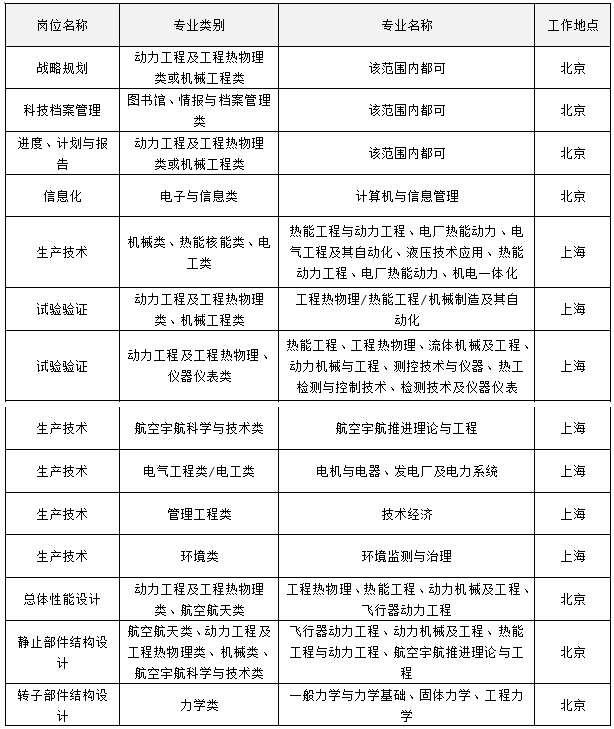 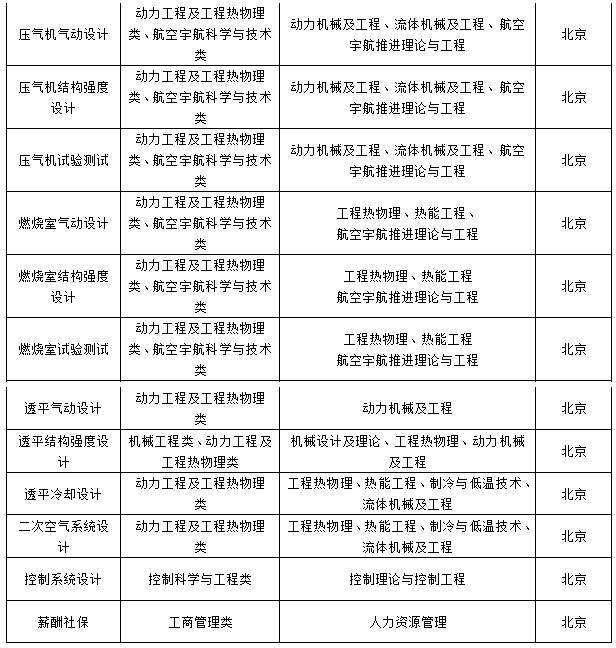 